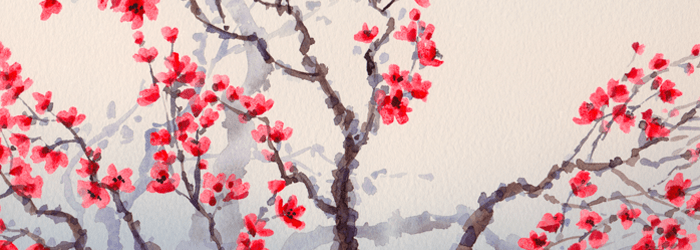 South, East, and Southeast Asia IIForbidden City. Beijing, China. Ming Dynasty. 15th century C.E. and later. Stonemasonry, marble, brick, wood, and ceramic tileCitation: